一般社団法人日本ケアラー連盟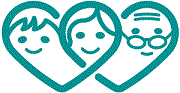 ご寄附のお願い「一般社団法人日本ケアラー連盟」は、会費および皆様のご寄附により運営されています。一口3,000円から、何口でもご寄附いただけます。「ケアラー（家族など無償の介護者）」支援のために、皆様のご協力をどうぞよろしくお願いいたします。お手数ではございますが、ご入金後、下記をご記入の上、FAXまたはEメール（以下の記載内容）にてお知らせください。■送付先： （一般社団法人日本ケアラー連盟事務局）　　　　　　 Eメール info@carersjapan.com■入金先：○郵便振替　　口座番号：00100-9-789904　加入者名：一般社団法人日本ケアラー連盟○銀行振込　　みずほ銀行新宿中央支店　口座番号：2958743（普通）口座名：一般社団法人日本ケアラー連盟お名前（団体名）お名前の公表□可　　　　　□不可ご住所〒（　　　　　　－　　　　　　　　　　）お電話番号ご寄附金額　　　　　　　　円 （　　　口）※一口３,000円よりご入金日・方法年　　　月　　日入金　　□郵便振替　□銀行振込領収書□要　　　　　□不要メッセージ事務局記入欄受理日：入金確認：承認日：